Application Form		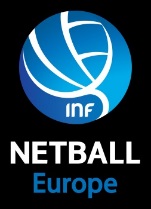 SIGNED……………………………………………………………………DATE……………………………….Post Applied For:  	AWARDS WORKING GROUP VOLUNTEER MEMBERPERSONAL DETAILS Please type or use black ink (capital letters)PERSONAL DETAILS Please type or use black ink (capital letters)Surname:Initial(s): Address:                 Post Code:  Telephone Number:

Home:   
                             

Mobile:  

Email Address:RELEVANT SKILLS, EXPERIENCE & QUALIFICATIONSRELEVANT SKILLS, EXPERIENCE & QUALIFICATIONSDates (YR):Qualifications Gained, Listing Subjects and Level of PassPERSONAL QUALITIESPERSONAL QUALITIESOTHER INFORMATIONPlease provide details of and explain how you meet the skills set out in the Job Description & reasons why you would like to join this Group: